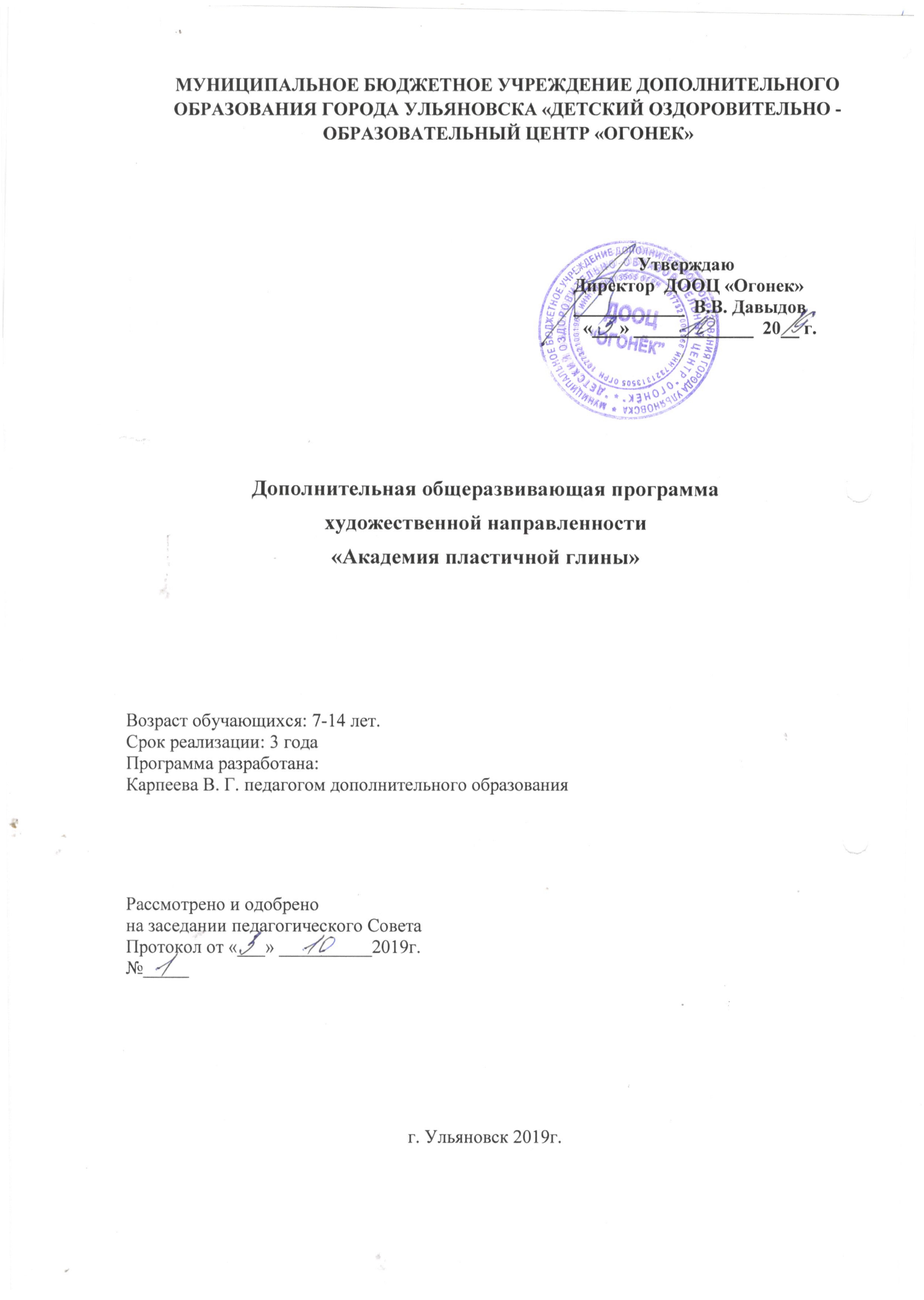 ПОЯСНИТЕЛЬНАЯ ЗАПИСКА.Дополнительная общеобразовательная общеразвивающая программа «Академия пластичной глины» разработана для предоставления образовательных услуг обучающимися младшего и среднего возраста в условияхМуниципального бюджетного учреждения дополнительного образования города Ульяновска «Детский оздоровительно-образовательный центр«Огонек»,которая основана на образовательных материалах Т.С. Комаровой «Дети в мире творчества» Москва, «Мнемозина», 1995.и А.А. Анистратовой, Н.И. Гришиной «Поделки из пластилина и солёного теста»,Москва, «Издательство Оникс», 2009.Дополнительная общеобразовательная общеразвивающая программа «Академия пластичной глины» художественной направленности, ориентирована напередачу духовного и культурного опыта человечества, воспитание творческой личности, нравственное и художественно-эстетическое развитие личности ребёнка. Уровень сложности программы «Стартовый». Предполагает использование и реализацию общедоступных и универсальных форм организации материала, минимальную сложность предполагаемого для освоения содержания.Рабочая программа составлена на основе следующих нормативных документов:Федеральный Закон Российской Федерации от 29.12.2012 № 273 «Об образовании в Российской Федерации» (далее - ФЗ № 273);Приказ Министерства просвещения Российской Федерации от 9 ноября 2018 г. № 196 «Об утверждении порядка организации и осуществления образовательной деятельности по дополнительным общеобразовательным программам»;Концепция развития дополнительного образования детей от 4 сентября 2014 г. № 1726;Письмо Минобрнауки России от 18.11.15 № 09-3242. Методические рекомендации по проектированию дополнительных общеразвивающих программ.СанПин 2.4.3172-14: «Санитарно-эпидемиологические требования к устройству, содержанию и организации режима работы образовательных организаций дополнительного образования детей»;Устав ДООЦ «Огонек»г.Ульяновска;Локальные нормативные акты.Одним из наиболее востребованных видов декоративно-прикладного творчества является лепка. Сегодня такой материал как полимерная глина становится все более популярным в нашей стране, успешно конкурируя с традиционными материалами – соленым тестом и пластилином. В работе с ней многих привлекает не столько доступность и относительная дешевизна, сколько безграничные возможности, которые предоставляет этот материал для творчества. Изделия из данного материала в отличие от пластилина долговечны и не требуют предварительной подготовки материала  как изделия из соленого теста. Существует большое количество образовательных программ по лепки из соленого теста и других материалов, но не из глины. Современный книжный рынок наводнен популярной литературой по лепке из соленого теста, из пластилина, из полимерной глины, что дает возможность потребителю ознакомиться с данной техникой, но не с организацией образовательного процесса по этому профилю деятельности. В то же время в сети Интернет встречаются упоминания о работе с полимерной глиной, но это лишь разработки отдельных уроков, тем, рассчитанных в основном на высокий уровень обучения. Логическая же последовательность, системность, дающая возможность организации курса обучения и воспитания в области дополнительного образования детей начального и среднего звена общеобразовательных учреждений отсутствуют. Хотя в последние годы и появились программы, включающие в себя отдельные блоки по работе с полимерной глиной.Дополнительность программы  состоит в том, что занятия по программе помогают детям углубить знания об особенностях лепки как вида изобразительной деятельности, получаемые на уроках «Технология» и «Изобразительное искусство». Обучающиеся получают возможность отработать приемы лепки, освоить современные техники работы с полимерной глиной, научится сочетать полимерную глину с природными материалами, со стеклом.Новизна данной программы определяется учётом социальных протребностей детей: доступность теоретического и практического материала, зримые результаты работы за короткий срок (изготовление готового изделия за одно занятие).Отличительные особенности данной программы заключаются в том, что она не привязана к какому-либо одному промыслу или направлению, а включает в себя элементы разных школ: сувенирная лепка, народная игрушка, элементы ручной лепки Стэйси Морган и др.  К тому же построение программы позволяет вводить появляющиеся новинки декоративного искусства, что делает творчество детей актуальным и современным.Инновационность программы Творческо-поисковая работа.Ведущими идеями программы является создание:•	условий для удовлетворения индивидуальных потребностей и эстетических запросов через вариативность содержания программы;•	нравственно-эмоционального климата и чувственно-эмоциональной поддержки, условий для самоопределения, саморазвития, свободного самовыражения;•	отношений, при которых возможна такая форма общения, как сотрудничество и соавторство педагога и ученика.Адресат программы. Программа рассчитана на детей с 7 – 14 лет (пол- смешанный). У детей младшего возраста происходит переход от наглядного-образного мышления к логическому, поэтому они нуждаются в развитии моторики обеих рук. Лепка наилучшим образом помогает решить данную проблему. В подростковом возрасте активно развивается творческое мышление, и занятие лепкой позволяет детям упражняться в создании и  реализации своих творческих замыслов. В группах могут заниматься дети разного возраста. В создании разновозрастных групп есть свои преимущества: младшие всегда вольно и не вольно смотрят на старших не только по возрасту, но и по опыту творческой деятельности, и видят ориентиры своего роста, учатся выстраивать отношения, расширяют информационное поле. На занятия по программе принимаются дети без специальных умений.Особенности организации образовательного процесса. Состав группы – постоянный. Количество учащихся в группе первого года обучения не менее 15 человек, второго года –  не менее 12 человек, третьего года – не менее 10 человек. Формы обучения. Форма обучения – очная. Данная форма обучения наиболее эффективна, так как обеспечивает непосредственное взаимодействие обучающихся  с педагогом для более полного и содержательного освоения знаний и умений по данной программе. Объем программы. Общее количество часов по программе составляет 432 часа.  1 год обучения  - 144 часа в год, 2 год обучения – 144 часа, 3 год обучения –  144 часа.Сроки освоения программы. Данная программа рассчитана на 3 года обучения.Режим занятий. Занятия каждого года обучения проводятся два раза в неделю, занятие длится 2 часа: первая часть занятия – 45 минут, перерыв 15 минут, вторая часть занятия – 45 минут, организационный момент 15 минут. ЦЕЛИ И ЗАДАЧИ ПРОГРАММЫЦель: формирование художественно – творческой активности личностипосредством самовыражения через изготовление изделий на основе приемов и методов лепки из полимерной глины.Задачи 1-го года обучения:обучающиепознакомить с техникой безопасности; научить особенностям работы с глиной; дать необходимые знания, умения для творческого воспроизведения задуманного образа;  научить применять способы объемной лепки из глины;  знакомить с народными традициями народного искусства по лепке из полимерной глины.Развивающие  развивать особенности оценки выполненной работы, интуицию развивать творческие способности и задатки  развивать умение наблюдать, выделять главное.Воспитательные  воспитывать художественный вкус, отзывчивость, уважение к окружающим людям; воспитывать художественный вкус у обучающихся; воспитывать культуру поведения и общения.Задачи 2-го года обучения:обучающиеПознакомить с техникой безопасности; научить особенностям работы с глиной; дать необходимые знания, умения для творческого воспроизведения задуманного образа;  научить применять способы объемной лепки из глины;  знакомить с народными традициями народного искусства по лепке из полимерной глины.Развивающие  развивать особенности оценки выполненной работы, интуицию  развивать творческие способности и задатки  развивать умение наблюдать, выделять главное.Воспитательные  воспитывать художественный вкус, отзывчивость, уважение к окружающим людям; воспитывать художественный вкус у обучающихся; воспитывать культуру поведения и общения.СОДЕРЖАНИЕ ПРОГРАММЫСодержание учебного плана может частично корректироваться. В план могут вноситься изменения в связи с участием в конкурсах по объявленным темам, по изменению в материально-технической базе, по социальным запросам учащихся, при появлении новой технологии. Программой обозначен общий объём знаний, умений навыков для каждого.Отдельные темы занятий с обучающихся 1,2,3 годов обучения сходны по названию и содержанию, но рассчитаны на последующее углубление и расширение знаний, умений и навыков у обучающихся 2 и 3-х годов обучения. Задания по темам усложняются, предъявляются более высокие требования к качеству лепки, декорированию.Учебный план первого года обученияСодержание учебного плана 1 года обучения.1раздел .Технология выполнения изделий из полимерной глиныТемы:Знакомство с группой, беседа о курсе.История возникновения и развития промысла. Авторское украшение из глины.Керамика и керамические изделия.Знакомство с полимерной глиной как с основным материалом для лепки. Способы лепки и использование дополнительных приспособлений.Формы занятий: беседа, лекция, показ трудовых приемов, упражнения по выполнению приемов, операций, самостоятельные работы.Теоретические сведения: беседа о курсе, знакомство с группой, история возникновения и развития промысла, народная игрушка из глины (дымковская); керамика и керамические изделия (посуда, горшки, кирпичи); знакомство с основным материалом на теоретическом уровне;способы лепки: вырезание готовыми формочками, конструктивный, пластический, комбинированный, основные приемы лепки, использование дополнительных приспособлений (стек, формочки, спички, пуговицы, проволока, скрепки, бисер, стеклярус, бумага, расческа, ткань).Практические работы: выполнение зарисовок глиняных игрушек и керамических изделий, выполнение образцов изделий предложенных педагогом, отработка основных приемов и элементов лепки.2раздел. Технология варки и запекания изделий из полимерной глиныв домашних условияхТема: Обработка изделий из полимерной глины в домашних условиях.Способы варки изделий из полимерной глины.Эффекты цветовые. Эффекты выпечки.Цветная полимерная глина.Формы занятий: лекция, сказка, самостоятельные работы.Теоретические сведения: обработка изделий в домашних условиях;способы варки: простая, с элементами декора, с вспомогательными средствами. Практические работы: выполнение образцов изделий предложенных учителем, отработка основных приемов и элементов лепки,определение уровня подготовки изделия к следующему этапу обработки.3 раздел.Технология раскраски изделий из полимерной глиныТемы:Краски и лакокрасочные материалы. Приспособления и инструменты.Цветовые сочетания, основные цвета, цветовой круг.Получение произвольных цветов. Работа с политрой.Специфика раскраски изделий из полимерной глины.Формы занятий: устное изложение, беседа, игра - сказка “Бедная кисточка”, показ трудовых приемов, самостоятельные наблюдения учащихся, упражнения по выполнению комплексных работ.Теоретические сведения: основные приемы работы с красками по тесту и бумаге; гуашь, акварель, пищевые красители; цветовой круг; ощущение цвета; родственные контрастные цвета; цветовое сочетание; получение произвольных цветов (использование палитры); высветление цвета; затемнение цвета; наложение одного цвета на другой.  Практические работы: работа с палитрой по получению дополнительных цветов; использование красок для раскраски эскиза (работа с бумагой); выполнение работы по раскраске изделий  из полимерной глины.4 раздел.Технология сочетания изделий из полимерной глины с природными материаламиТемы:Фитодизайн. Природные материалы в сочетании с изделиями из полимерной глины.Особенности запекания изделия оформленного засушенными растениями.Отпечатки на полимерной глине, использование различных семян, декоративные композиции.Формы занятий: рассказ – объяснение, самостоятельные работы.Теоретические сведения: фитодизайн как искусство; природные материалы и их использование; использование различных семян; особенности запекания изделия оформленного засушенными растениями.Практические работы: составление небольших букетиков из сухих растений; практическое использование и красочное оформление работы выполненной с использованием природных материалов.5 раздел. Технология сочетания изделий из полимерной глины со стеклом.Темы:Понятие об аппликации, ее применение. Цветовые сочетания, подбор основы.Особенности выкладки деталей из полимерной глины, приемы работы с зубочисткой.Простейшие и отделочно-декоративные элементы.Формы занятий: Устное изложение, демонстрация наглядных пособий, показ трудовых приемов, упражнения по выполнению приемов, операций, комплексных работ.Теоретические сведения: понятие об аппликации, ее применение; аппликация из полимерной глины; подбор материала, цветовое сочетание; приемы работы с иглой; особенности выкладки деталей из полимерной глины;теоретические сведения о простейших элементах;покрытие лаком;Практические работы: развитие элементарных умений работы с основой из стекла, зубочисткой;выполнение простейших элементов декора: выкладка и закрепление на основе;использование теоретических знаний о работе с клеем.6 раздел. Творческо-поисковая работа, самостоятельная работа учащихся, анализ работ на творческих встречах и выставкахТемы:Разработка и выполнение авторских работ.Коллективные работы, как способ совместной творческой деятельности.Как работать с книгой?Что такое оценка и самооценка?Посещение школьных и городских выставок.Формы занятий: устное изложение, беседа, дискуссия, сказка «Две сестры» самостоятельная работа учащихся с литературой, самостоятельные наблюдения учащихся, самостоятельные и коллективные работы, работа в парах, экскурсии, управление технологическими процессами.Теоретические сведения: авторская работа, творчество; коллективная работа; творческая деятельность; работа в парах; работа с книгой; критерии оценки работ; самооценка; как найти ошибку в своей работе? как помочь своему товарищу?Практические работы: выполнение авторских и коллективных работ; оценка своих работ и работ товарищей по критериям предложенными педагогом.Тема: Знакомство с полимерной глинойЦели: Дать характеристику полимерной глине.Задачи: Ознакомить с рабочим материалом.Содержание: Характеристика полимерной глины, ощущение и состав. Тема: Знакомство со вспомогательными приспособлениями для лепки и инструментами.Цели: Дать характеристику приспособлениям для лепки.Задачи: Ознакомить и научить пользоваться приспособлениями для лепки.Содержание: Знакомство с пасто-машиной, катерами, молдами, дотсами, плоскогубцами, круглогубцами, стеками.Тема: Жидкая пластика.Цели:  Научить работать с жидкой пластикой.Задачи: Обучить приемам работы с жидкой пластикой.Содержание: Понятие жидкая пластика, методы использования в лепке, технология работы с жидкой пластикой.Тема: Обжиг глины.Цели: Научить правильно запекать полимерную глину.Задачи: Ознакомить с техникой запекания полимерной глины.Содержание: разминание, раскатывание глины, создание фактурной  поверхности и её запекание.Тема: Покрытие лаком.Цели: Ознакомить с методами финальной обработки изделия.Задачи: Научить технике покрытия лаком.Содержание: Создание кулона и методы обработки лаком.Тема: Создание миниатюр.Цели: Ознакомить с понятием миниатюра.Задачи: Научиться лепить миниатюры.Содержание: Понятие миниатюра. Лепка и запекание миниатюрных изделий (пончик, мороженное, леденец, зефир)Тема: Сборка браслета.Цели: Научить созданию браслета.Задачи: Ознакомить с методами сборки браслета, использованием фурнитуры.Содержание: Понятие браслет. Лепка миниатюр и сбор их в браслет с помощью инструментов (плоскогубцы, круглогубцы и колечки) и фурнитуры (бусы, бисер).Тема: Осенние листочки из полимерной глины.Цели: Использование природной фактуры в изделиях полимерной глины.Задачи: Научить перенести фактуру листа на полимерную глину.Содержание: Создание осеннего листа из полимерной глины. Использование  фактуры осеннего листаТема: Мрамарирование.Цели: Ознакомить с понятием мрамарирование.Задачи: Научить использовать краски для мрамариррования в изделиях из полимерной глины.Содержание: Ознакомить с понятием мрамарирование. С красками для мрамарирования и технологией нанесения рисунка. Изготовление украшений для деревянной шкатулки.Тема: Декупаж.Цели: Ознакомить с понятием декупаж.Задачи: Научит использовать салфетки для декупажа.Содержание: Понятие декупажа, техника исполнения. Изготовление шкатулки.Тема: Декор шкатулки изделиями из полимерной глины.Цели: Ознакомить с понятием композиция.Задачи: Научить декорировать предметы изделиями из полимерной глины.Содержание: Лепка изделий из полимерной глины на основе изученного материала. Понятие композиция и украшение шкатулки.Тема: Экструдер.Цели: Ознакомить с понятием экструдер.Задачи: Научить изготавливать бусины с помощью экструдера.Содержание: Понятие экструдер. Изготовление бусин в экструдерной техникеТема: Декор ложки в экструдерной технике.Цели: Изучение экструдерной техники.Задачи: Научить декорировать с помощью экструдера. Развитие эстетического вкуса.Содержание: Создание именной ложки с помощью экструдера.Тема: Статуэтка «Новогодняя елочка».Цели: Создание подарка своими руками.Задачи: Научить создавать предметы из полимерной глины.Содержание: Создание статуэтки «Новогодняя елочка » из полимерной глины.Тема: Изготовление подсвечника.Цели: Создание предметов  интерьера  своими руками.Задачи: Научить создавать предметы из полимерной глиныСодержание: Подсвечник, как предмет интерьера.  Создание подсвечника из полимерной глины.Тема: СезальЦели: Ознакомить с новым материалом.Задачи: Научить работать с новым материалом. Содержание: Понятие сезаль, методы работы с этим материалом.Тема: Елка из сезали.Цели: Научить создавать предметы праздничного интерьера.Задачи: Развить творческое видение обучающихся.Содержание: Праздничный интерьер. Способы украшения помещения.  Создание предмета интерьера к празднику.Тема: Кулон «Шишка».Цели: Показать способы передачи природной фактуры.Задачи: Научить передавать реалистичные формы в изделиях из полимерной глины.Содержание: Понятие кулон. Виды кулонов. Создание кулона «Шишка» из полимерной глины.Тема: Создание комплекта (серьги и кулон) «Сердечки».Цели: Создание украшений из полимерной глины.Задачи: Научит работе с каттерами. Научить сборке украшений. Развитие художественно-эстетического вкуса.Содержание: Понятие комплект.  Создание кулона и серег с помощью каттеров.  Сборка серег. Подбор формы и фактуры.Тема: Подарочный брелок из полимерной глины.Цели: Создание брелков  для подарков в день святого Валентина.Задачи: Научить создавать брелки из полимерной глины.Содержание: История праздника. Понятие брелок. Создание брелка из полимерной глины  для подарка.Тема: Брошь «Мой папа генерал!».Цели: Создание броши для подарка на 23 февраля.Задачи: Научить создавать брошь.Содержание: Понятие брошь. Использование фурнитуры для броши (булавка). Создание броши «Мой папа генерал!».Тема: Цветы из полимерной глины.Цели: Создание цветов из полимерной глины.Задачи: Научить технике создания цветов из полимерной глины.Содержание: Виды цветов из полимерной глины. Технология лепки лепестков. Лепка цветка «Гвоздика».Тема: Кулон «Роза для мамы».Цели: Создание кулона в подарок маме.Задачи: Научить лепить цветок «Роза».Содержание: Технология лепки лепестков розы, сборка в бутон. Создание кулона «Роза для мамы».Тема: Пасхальный декор магнит «Кулич».Цели: Создание магнита на холодильник из полимерной глины.Задачи: Научить технике создания магнита.Содержание: Лепка изделия из полимерной глины «Кулич». Крепеж магнита к изделию.Тема: Весенний декор «Птичка в гнезде».Цели: Создание композиции «Птичка в гнезде».Задачи: Научить совмещать различные рабочие материалы  (полимерная глина и сезаль).Содержание: Изготовление гнезда из сезали. Изготовление птички из полимерной глины. Сбор составляющих элементов в одну композицию.Тема: Брошь ко Дню Победы.Цели: Создание броши на тему Победы.Задачи: Научить закреплять элементы на основе.Содержание: Повторение понятия композиция. Лепка отдельных элементов (листочки, гвоздика, Георгиевская лента). Создание композиции. Закрепление фурнитуры.Тема: Филигрань. Цветок незабудки.Цели: Применение техники филигрань в изделии из полимерной глины.Задачи: Научить применять новую технику.Содержание: Дать понятие филигрань. Создание цветка незабудки с помощью стеков.Тема: Работа с подручными средствами (свободная тема)Цели: Использование знаний и навыков в работе с полимерной глинойЗадачи:  Развить  творческое мышление.Содержание: Повтор изученного материала. Выполнение работы на свободную тему.Учебный план второго года обучения1 раздел.Технология выполнения изделий из полимерной глиныТемы:Знакомство с группой, беседа о курсе.История возникновения и развития промысла. Авторское украшение из глины.Керамика и керамические изделия.Знакомство с полимерной глиной как с основным материалом для лепки. Способы лепки и использование дополнительных приспособлений.Формы занятий: беседа, лекция, показ трудовых приемов, упражнения по выполнению приемов, операций, самостоятельные работы.Теоретические сведения: беседа о курсе, знакомство с группой, история возникновения и развития промысла, народная игрушка из глины (дымковская); керамика и керамические изделия (посуда, горшки, кирпичи); знакомство с основным материалом на теоретическом уровне;способы лепки: вырезание готовыми формочками, конструктивный, пластический, комбинированный, основные приемы лепки, использование дополнительных приспособлений (стек, формочки, спички, пуговицы, проволока, скрепки, бисер, стеклярус, бумага,  расческа, ткань).Практические работы: выполнение зарисовок глиняных игрушек и керамических изделий, выполнение образцов изделий предложенных педагогом, отработка основных приемов и элементов лепки.2 раздел. Технология варки и запекания изделий из полимерной глиныв домашних условияхТема: Обработка изделий из полимерной глины в домашних условиях.Способы варки изделий из полимерной глины.Эффекты цветовые. Эффекты выпечки.Цветная полимерная глина.Формы занятий: лекция, сказка, самостоятельные работы.Теоретические сведения: обработка изделий в домашних условиях;способы варки: простая, с элементами декора, с вспомогательными средствами. Практические работы:  выполнение образцов изделий предложенных учителем, отработка основных приемов и элементов лепки, определение уровня подготовки изделия к следующему этапу обработки.3 раздел. Технология раскраски изделий из полимерной глиныТемы:Краски и лакокрасочные материалы. Приспособления и инструменты.Цветовые сочетания, основные цвета, цветовой круг.Получение произвольных цветов. Работа с политрой.Специфика раскраски изделий из полимерной глины.Формы занятий: устное изложение, беседа, игра - сказка “Бедная кисточка”, показ трудовых приемов, самостоятельные наблюдения учащихся, упражнения по выполнению комплексных работ.Теоретические сведения: основные приемы работы с красками по тесту и бумаге; гуашь, акварель, пищевые красители; цветовой круг; ощущение цвета; родственные контрастные цвета; цветовое сочетание; получение произвольных цветов (использование палитры); высветление цвета; затемнение цвета; наложение одного цвета на другой.  Практические работы: работа с палитрой по получению дополнительных цветов; использование красок для раскраски эскиза (работа с бумагой); выполнение работы по раскраске изделий  из полимерной глины.4 раздел. Технология сочетания изделий из полимерной глины с природными материаламиТемы:Фитодизайн. Природные материалы в сочетании с изделиями из полимерной глины.Особенности запекания изделия оформленного засушенными растениями.Отпечатки на полимерной глине, использование различных семян, декоративные композиции.Формы занятий: рассказ – объяснение, самостоятельные работы.Теоретические сведения: фитодизайн как искусство; природные материалы и их использование; использование различных семян; особенности запекания изделия оформленного засушенными растениями.Практические работы: составление небольших букетиков из сухих растений; практическое использование и красочное оформление работы выполненной с использованием природных материалов.5 раздел. Технология сочетания изделий из полимерной глины со стеклом.Темы:Понятие об аппликации, ее применение. Цветовые сочетания, подбор основы.Особенности выкладки деталей из полимерной глины, приемы работы с зубочисткой.Простейшие и отделочно-декоративные элементы.Формы занятий: Устное изложение, демонстрация наглядных пособий, показ трудовых приемов, упражнения по выполнению приемов, операций, комплексных работ.Теоретические сведения: понятие об аппликации, ее применение; аппликация из полимерной глины; подбор материала, цветовое сочетание; приемы работы с иглой; особенности выкладки деталей из полимерной глины;теоретические сведения о простейших элементах;покрытие лаком;Практические работы: развитие элементарных умений работы с основой из стекла, зубочисткой;выполнение простейших элементов декора: выкладка и закрепление на основе;использование теоретических знаний о работе с клеем.6 раздел. Творческо-поисковая работа, самостоятельная работа учащихся, анализ работ на творческих встречах и выставкахТемы:Разработка и выполнение авторских работ.Коллективные работы, как способ совместной творческой деятельности.Как работать с книгой?Что такое оценка и самооценка?Посещение школьных и городских выставок.Формы занятий: устное изложение, беседа, дискуссия, сказка «Две сестры» самостоятельная работа учащихся с литературой, самостоятельные наблюдения учащихся, самостоятельные и коллективные работы, работа в парах, экскурсии, управление технологическими процессами.Теоретические сведения: авторская работа, творчество; коллективная работа; творческая деятельность; работа в парах; работа с книгой; критерии оценки работ; самооценка; как найти ошибку в своей работе? как помочь своему товарищу?Практические работы: выполнение авторских и коллективных работ; оценка своих работ и работ товарищей по критериям предложенными педагогом.Тема: Встреча с полимерной глинойЦели: Дать характеристику полимерной глине.Задачи: Вспомнить рабочий материал.Содержание: Характеристика полимерной глины, ощущение и состав. Тема: Знакомство с новыми вспомогательными приспособлениями для лепки и инструментами.Цели: Дать характеристику приспособлениям для лепки.Задачи: Ознакомить и научить пользоваться приспособлениями для лепки.Содержание: Знакомство с пасто-машиной, катерами, молдами, дотсами, плоскогубцами, круглогубцами, стеками.Тема: Жидкая пластика и художественная пастель.Цели:  Научить работать с жидкой пластикой в сочетании с художественной пастелью.Задачи: Обучить приемам работы с жидкой пластикой взаимодействующей с художественной пастелью.Содержание: Понятие жидкая пластика, методы использования в лепке, технология работы с жидкой пластикой в сочетании с художественной пастелью.Тема: Обжиг глины.Цели: Вспомнить как правильно запекать полимерную  глину.Задачи: Ознакомить с техникой запекания полимерной глины.Содержание: разминание, раскатывание глины, создание фактурной поверхности и её запекание.Тема: Покрытие лаком.Цели: Вспомнить методы финальной обработки изделия.Задачи: Научить технике покрытия лаком.Содержание: Создание кулона и методы обработки лаком.Тема: Перевод изображения на пластику.Цели: Ознакомить с понятием перевода изображения.Задачи: Научиться переносить изображения на пластику.Содержание: Понятие перевод изображения на полимерную глину(картинки распечатанные на лазерном принтере).Тема: Сборка кулона.Цели: Научить созданию кулона.Задачи: Ознакомить с методами сборки кулона, использованием фурнитуры.Содержание: Понятие кулон. И сборка кулона с перенесённым  на него изображением с помощью инструментов (плоскогубцы, круглогубцы и колечки) и фурнитуры (бусы, бисер).Тема: Осенние листочки из полимерной глины.Цели: Использование природной  фактуры в изделиях  полимерной глины.Задачи: Научить перенести фактуру листа на полимерную глину.Содержание: Создание осеннего листа из полимерной глины. Использование  фактуры осеннего листа.Тема: Мыловарение.Цели: Ознакомить с понятием мыловарение.Задачи: Научить использовать краски для мыловарения .Содержание: Ознакомить с понятием мыловарение. С основой для мыловарения и технологией нанесения рисунка. Тема: Декупаж.Цели: Ознакомить с понятием декупаж..Задачи: Научит использовать салфетки для декупажа.Содержание: Понятие декупажа, техника исполнения. Изготовление шкатулки.Тема: Декор шкатулки изделиями из полимерной глины.Цели: Ознакомить с понятием композиция.Задачи: Научить декорировать предметы изделиями из полимерной глины.Содержание: Лепка изделий из полимерной глины на основе изученного материала. Понятие композиция и украшение шкатулки.Тема: Экструдер.Цели: Ознакомить с понятием экструдер.Задачи: Научить изготавливать бусины с помощью экструдера.Содержание: Понятие экструдер. Изготовление бусин в экструдерной технике.Тема: Декор ложки в акварельной технике.Цели: Изучение акварельной  техники.Задачи: Научить декорировать с помощью акварельной техники. Развитие эстетического вкуса.Содержание: Создание именной ложки с помощью акварельной техники.Тема: Статуэтка «Новогодняя елочка».Цели: Создание подарка своими руками.Задачи: Научить создавать предметы из полимерной глины.Содержание: Создание статуэтки «Новогодняя елочка » из полимерной глины.Тема: Изготовление  подсвечника.Цели: Создание предметов  интерьера  своими руками.Задачи: Научить создавать предметы из полимерной глины.Содержание: Подсвечник, как предмет интерьера.  Создание подсвечника из полимерной глины.Тема: Пенопласт.Цели: Ознакомить с новым материалом.Задачи: Научить работать с новым материалом. Содержание: Понятие пенопласт, методы работы с этим материалом.Тема: декоративная бутылочка с пенопластом.Цели: Научить создавать предметы праздничного интерьера.Задачи: Развить творческое видение обучающихся.Содержание: Праздничный интерьер. Способы украшения помещения.  Создание предмета интерьера к празднику.Тема: Кулон « панно с шишками»Цели: Показать способы передачи природной фактуры.Задачи: Научить передавать реалистичные формы в изделиях из полимерной глины.Содержание: Понятие кулон. Виды кулонов. Создание кулона «Панно с шишками» из полимерной глины.Тема: Создание комплекта (серьги и кулон) «Сердечки».Цели: Создание украшений из полимерной глины.Задачи: Научит работе с каттерами. Научить сборке украшений. Развитие художественно-эстетического вкуса.Содержание: Понятие комплект.  Создание кулона и серег с помощью каттеров.  Сборка серег. Подбор формы и фактуры.Тема: Подарочный брелок из полимерной глины.Цели: Создание брелков  для подарков в день святого Валентина.Задачи: Научить создавать брелки из полимерной глины.Содержание: История праздника. Понятие брелок. Создание брелка из полимерной глины для подарка.Тема: Брошь «Поздравляю с 23 февраля!».Цели: Создание броши для подарка на 23 февраля.Задачи: Научить создавать брошь.Содержание: Понятие брошь. Использование фурнитуры для броши (булавка). Создание броши «Поздравляю с 23 февраля!»Тема: Цветы из полимерной глины.Цели: Создание цветов из полимерной глины..Задачи: Научить технике создания цветов из полимерной глины.Содержание: Виды цветов из полимерной глины. Технология лепки лепестков. Лепка цветка «мимозы».Тема: Кулон «Веточка мимозы».Цели: Создание кулона в подарок маме.Задачи: Научить лепить цветок «Мимоза».Содержание: Технология лепки лепестков мимозы. Сборка в букет. Создание кулона «Веточка мимозы».Тема: Пасхальный декор магнит «Пасха».Цели: Создание магнита на холодильник из полимерной глины.Задачи: Научить технике создания магнита.Содержание: Лепка изделия из полимерной глины «Пасха». Крепеж магнита к изделию.Тема: Весенний декор «Веточка сирени».Цели: Создание композиции «Веточка сирени».Задачи: Научить совмещать различные рабочие материалы  (полимерная глина и фетр).Содержание: Изготовление листочков из фетра. Изготовление веточки сирени  из полимерной глины. Сбор составляющих элементов в одну композицию.Тема: Брошь ко Дню ПобедыЦели: Создание броши на тему ПобедыЗадачи: Научить закреплять элементы на основе.Содержание: Повторение понятия композиция. Лепка отдельных элементов (листочки, гвоздика, Георгиевская лента). Создание композиции. Закрепление фурнитуры.Тема: Филигрань. Звездное небо.Цели: Применение техники филигрань в изделии из полимерной глины.Задачи: Научить применять новую технику.Содержание: Дать понятие филигрань. Создание звёздочки с помощью стеков.Тема: Работа с подручными средствами (свободная тема)Цели: Использование знаний и навыков в работе с полимерной глинойЗадачи:  Развить  творческое мышление.Содержание: Повтор изученного материала. Выполнение работы на свободную тему.Учебный плантретьего года обученияСодержаниеТема: Знакомство с полимерной глиной фирмы «Артифакт»Цели: Дать характеристику полимерной глине.Задачи: Ознакомить с рабочим материалом.Содержание: Характеристика полимерной глины, ощущение и состав. Тема: Знакомство со вспомогательными приспособлениями для лепки и инструментами.Цели: Дать характеристику приспособлениям для лепкиЗадачи: Ознакомить и научить пользоваться приспособлениями для лепкиСодержание: Знакомство с пастелью, катерами, молдами, дотсами, плоскогубцами, круглогубцами, стеками.Тема: Жидкая пластикаЦели:  Вспомнить как работать с жидкой пластикойЗадачи: Повторить приемы работы с жидкой пластикой.Содержание: Понятие жидкая пластика, методы использования в лепке, технология работы с жидкой пластикойТема: Варка глиныЦели: Научить правильно варить полимерную  глинуЗадачи: Ознакомить с техникой варки полимерной глиныСодержание: разминание, раскатывание глины, создание фактурной  поверхности и её варка.Тема: Покрытие лаком глянцевым и матовымЦели: Ознакомить с методами финальной обработки изделияЗадачи: Научить технике покрытия лакомСодержание: Создание кулона и методы обработки лаком.Тема: Создание миниатюрЦели: Повторить понятие миниатюраЗадачи: Вспомнить как лепить миниатюрыСодержание: Понятие миниатюра.  Лепка и запекание миниатюрных изделий(пончик, мороженное, леденец, зефир).Тема: Сборка браслета.Цели: Научить созданию браслета.Задачи: Ознакомить с методами сборки браслета, использованием фурнитуры.Содержание: Понятие браслет. Лепка миниатюр и сбор их в браслет с помощью инструментов (плоскогубцы, круглогубцы и колечки) и фурнитуры (бусы, бисер).Тема: Осенние листочки из полимерной глины с помощью молда.Цели: Использование природной  фактуры в изделиях  полимерной глины.Задачи: Научить перенести фактуру листа на полимерную глину.Содержание: Создание осеннего листа из полимерной глины. Использование  фактуры осеннего листа.Тема: Скрабукинг.Цели: Ознакомить с понятием скрапбукинг.Задачи: Научить использовать бумагу для скрапбукинга.Содержание: Ознакомить с понятием скрапбукинг. С бумагой для скрапбукинга и технологией нанесения рисунка. Тема: Декупаж.Цели: Ознакомить с понятием декупаж.Задачи: Научит использовать салфетки для декупажа.Содержание: Понятие декупажа, техника исполнения. Изготовление шкатулки.Тема: Декор шкатулки изделиями из полимерной глины.Цели: Ознакомить с понятием композиция.Задачи: Научить декорировать предметы изделиями из полимерной глины.Содержание: Лепка изделий из полимерной глины на основе изученного материала. Понятие композиция и украшение шкатулки.Тема: ЭкструдерЦели: Ознакомить с понятием экструдер.Задачи: Научить изготавливать бусины с помощью экструдера.Содержание: Понятие экструдер. Изготовление бусин в экструдерной технике.Тема: Декор карандаша в экструдерной технике.Цели: Изучение экструдерной техники.Задачи: Научить декорировать с помощью экструдера. Развитие эстетического вкуса.Содержание: Создание именного карандаша с помощью экструдера.Тема: Статуэтка «Снегурочка».Цели: Создание подарка своими руками.Задачи: Научить создавать предметы из полимерной глины.Содержание: Создание статуэтки «Снегурочка » из полимерной глины.Тема: Изготовление  подсвечника.Цели: Создание предметов  интерьера  своими руками.Задачи: Научить создавать предметы из полимерной глины.Содержание: Подсвечник, как предмет интерьера.  Создание подсвечника из полимерной глины.Тема: Холодный фарфор.Цели: Ознакомить с новым материалом.Задачи: Научить работать с новым материалом.Содержание: Понятие холодный фарфор, методы работы с этим материалом.Тема: Панно « Морозный узор».Цели: Научить создавать предметы праздничного интерьера.Задачи: Развить творческое видение обучающихся.Содержание: Праздничный интерьер. Способы украшения помещения.  Создание предмета интерьера к празднику.Тема: Кулон «Северное сияние».Цели: Показать способы передачи природной фактуры.Задачи: Научить передавать реалистичные формы в изделиях из полимерной глины.Содержание: Понятие кулон. Виды кулонов. Создание кулона «Северное сияние» из полимерной глины.Тема: Создание комплекта (серьги и кулон) «Сердечки».Цели: Создание украшений из полимерной глины.Задачи: Научит работе с каттерами. Научить сборке украшений. Развитие художественно-эстетического вкуса.Содержание: Понятие комплект.  Создание кулона и серег с помощью каттеров.  Сборка серег. Подбор формы и фактуры.Тема: Подарочный брелок из полимерной глины.Цели: Создание брелков  для подарков в день святого Валентина.Задачи: Научить создавать брелки из полимерной глины.Содержание: История праздника. Понятие брелок. Создание брелка из полимерной глины  для подарка.Тема: Брошь «номерной знак автомобиля».Цели: Создание броши для подарка на 23 февраля.Задачи: Научить создавать брошь.Содержание: Понятие брошь. Использование фурнитуры для броши (булавка). Создание броши «номерной знак автомобиля!».Тема: Цветы из полимерной глины.Цели: Создание цветов из полимерной глины.Задачи: Научить технике создания цветов из полимерной глины.Содержание: Виды цветов из полимерной глины. Технология лепки лепестков. Лепка цветка «незабудка».Тема: Кулон «Незабудки в рамочке».Цели: Создание кулона в подарок маме.Задачи: Научить лепить цветок «Незабудку».Содержание: Технология лепки лепестков незабудки, Сборка в бутон. Создание кулона «Незабудки в рамочке».Тема: Пасхальный декор магнит «Цыплёнок из яичка».Цели: Создание магнита на холодильник из полимерной глины.Задачи: Научить технике создания магнита.Содержание:  Лепка изделия из полимерной глины «Цыплёнок из яичка». Крепеж магнита к изделию.Тема: Весенний декор «Птички в гнезде».Цели: Создание композиции «Птички в гнезде».Задачи: Научить совмещать различные рабочие материалы  (полимерная глина и сезаль).Содержание: Изготовление гнезда из сезали. Изготовление птички из полимерной глины. Сбор составляющих элементов в одну композицию.Тема: Брошь ко Дню Победы.Цели: Создание броши на тему Победы.Задачи: Научить закреплять элементы на основе.Содержание: Повторение понятия композиция. Лепка отдельных элементов (листочки, гвоздика, Георгиевская лента). Создание композиции. Закрепление фурнитуры.Тема: Филигрань. Цели: Применение техники филигрань в изделии из полимерной глины.Задачи: Научить применять новую технику.Содержание: Дать понятие филигрань. Создание цветочков Глухов Юрий с помощью стеков.Тема: Работа с подручными средствами (свободная тема).Цели: Использование знаний и навыков в работе с полимерной глиной.Задачи:  Развить  творческое мышление.Содержание: Повтор изученного материала. Выполнение работы на свободную тему.ПЛАНИРУЕМЫЕ РЕЗУЛЬТАТЫОсвоение детьми программа направлена на достижение комплекса результатов в соответствии с концепцией развития системы дополнительного образования.Личностные результаты.У учащихся будут сформированы:-учебно-познавательный интерес к декоративно-прикладному творчеству, как к одному из видов изобразительного искусства;-навык самостоятельной работы в группе при выполнении практических творческих  работ;-способность к самооценке на основе критерия успешности деятельности;-основы развития интереса и практической деятельности, желание создавать что-то своими руками;- мотивация к учению и целенаправленной деятельности;- умение использовать собственную фантазию для самостоятельного  создания  целостного образа изделия.Учащиеся получат возможность для формирования:-трудолюбия, бережного и ответственного отношения к результатам своей работы, к рабочим инструментам, материалам, оборудованию; - познавательного  интереса в области моды;-основных  психических процессов (воображения, творческого мышления);  -навыков самоконтроля и саморегуляции, способности  к самосовершенствованию.Метапредметные результаты:Познавательные:-умение извлекать информацию из схем, иллюстраций; умение выявлять сущность особенности объектов; формирование умения обобщать и классифицировать по признакам, находить ответы на вопросы по иллюстрации;-использование логических операций (анализ, сравнение, обобщение) для создания работы.Коммуникативные:-умение слушать и понимать других;-умение строить речевое высказывание в соответствии с поставленными задачами;-умение договариваться в группах.Регулятивные:-умение оценивать учебные действия в соответствии с поставленной задачей;-умение прогнозировать предстоящую работу (составлять план);-умение осуществлять познавательную и личностную рефлексию.Предметные результаты:К концу первого года обучения дети должны знать:-правила техники безопасности;-оборудование рабочего места, материалы, инструменты, приспособления для работы;-технологическую последовательность, выполняемой работы;-способы лепки из глиняного теста;-историю глины,керамики;-способы декорирования изделий из полимерной глины.К концу первого года обучения дети должны уметь:-выполнять правила техники безопасности;-качественно выполнять каждую работу;-пользоваться инструментами и приспособлениями;-выполнять работы несложными техниками полимерной глины;-творчески подходить к выполнению своих работ, достигая их выразительности для участия в выставках;-лепить предметы простой и сложной формы.К концу второго года обучения дети должны знать:правила техники безопасности;особенности свойств рабочего материала; историю художественного творчества изделий из полимерной глины, как вида прикладного искусства;как использовать краски, глазурь и т.д. при росписи изделий из полимерной глины.К концу второго года обучения дети должны уметь:свободно пользоваться изученными способами и приёмами лепки;творчески использовать выразительность средств;уметь создавать форму предмета на основе восприятия и самостоятельного наблюдения;проявлять свои творческие способности мастерства, чувства красоты и гармонии;активно участвовать в выставках, конкурсах.К концу третьего года обучения дети должны уметь:Творчески создать каждое изделие, максимально используя объём знаний, умений, навыков.Рационально планировать свою работу при изготовлении изделия.Практически выполнять работу различной сложности с применением разнообразных вспомогательных материалов.Создавать свой авторский фонд.Экономно использовать материалы.УСЛОВИЯ РЕАЛИЗАЦИИ ПРОГРАММЫ.Требования к помещению (творческая мастерская, дизайн костюма) В кабинете должны быть соблюдены санитарно – гигиенические требования для проведения занятий по ручному труду и охране труда.Перечень необходимого оборудования, инструментов и материалов.Для реализации программы необходимы следующие материалы, инструменты и оборудование.Занятия проводятся в отдельном кабинете, специально подготовленном для работы с глиной. Помещение освещено лампами дневного света. Кабинет оснащён партами, отдельно для каждого ребёнка, ученическими стульями и учительским столом. Для удобства детей в кабинете есть вода. Материалы для работы: глина, краски, кисти, ангобы, глазури, бумагу, лак, дощечки. Лакировка изделий производится в специально отведенное время.ФОРМЫ АТТЕСТАЦИИ.Согласно учебному плану  предусмотрены  промежуточная и итоговая аттестации. Промежуточная аттестация проводится по окончанию первого, второго годов обучения с целью перевода на следующий год. Итоговая аттестация проводится в конце изучения программы для оценки результатов освоения программы. Аттестация проводится в форме демонстрации работ, защиты творческой (проектной) работы, тестирования, выполнения практических заданий.Формы отслеживания и фиксации образовательных результатов: наблюдение, тестирование, фотоматериалы, отзывы детей и родителей, грамоты, дипломы, портфолио, творческая (проектная) работа. Формы предъявления и демонстрации образовательных результатов: выставка, конкурс, показ.ОЦЕНОЧНЫЕ МАТЕРИАЛЫ.Программа предусматривает текущий контроль, промежуточную аттестацию.  Промежуточная аттестация (зачет) проводится в форметворческих просмотров работ обучающимися во 2-м, 4-м, 6-м полугодиях за счет аудиторного времени. На просмотрах обучающимся выставляется образовательный уровень за полугодие. Одной из форм текущего контроля может быть проведение отчетных выставок творческих работ обучающихся. Оценка теоретических знаний (текущий контроль), может проводиться в форме собеседования, обсуждения, решения тематических кроссвордов, тестирования.Критерии образовательного уровня обучающихся.Оценивание работ осуществляется по следующим критериям:«Высокий уровень» - ученик выполнил работу в полном объеме ссоблюдением необходимой последовательности, составил композицию,учитывая законы композиции, проявил фантазию, творческий подход,технически грамотно подошел к решению задачи;«Выше среднего» - в работе есть незначительные недочеты вкомпозиции и в цветовом решении, при работе в материале естьнебрежность;«Средний»  - работа выполнена под руководствомпреподавателя, самостоятельность обучающегося практически отсутствует,работа выполнена неряшливо, ученик безынициативен.Тестовые задания (входящая диагностика, первый год обучения).МЕТОДИЧЕСКИЕ  МАТЕРИАЛЫФормы обучения и виды занятий. Основной формой обучения являются групповые занятия, которые могут подразделяться на следующие виды: теоретические, практические и контрольные.1.Теоретические занятия:рассказ, беседа, диалог, дискуссия, объяснение нового материала - используются для обсуждения предложенной проблемы, разрабатываемой композиции, введения в новую тему.Каждое занятия по темам программы, как правило, включает в себя теоретическую часть - это объяснение нового материала, информация познавательного характера об истории полимерной глины.2.Практические занятия:Основное место на занятиях отводится практическим работам, которые включают выполнение поделки, графических зарисовок и лепки Техника выполнения таких изделий должна быть несложной, а время, затраченное на изготовление - минимальным, чтобы учащиеся могли быстрее увидеть результат своего труда. Это способствует развитию интереса к предмету, побуждает стремление к самостоятельности. Это изделие должно найти практическое применение в быту, оформление интерьера и т.д.3. Контрольные занятия.  Входящий контроль осуществляется при приеме ребенка в объединении с целью оценки стартового уровня знаний, умений, навыков. Текущий контроль  проводится по мере изучения отдельных разделов (тем) с целью выявления усвоения изучаемого материала.В проведении занятий могут участвовать учителя трудового обучения, народные умельцы и родители. Занятия могут проводиться в учебных мастерских, в музеях, на выставках и т.д.В ходе реализации программы используются различные формы организации работы с детьми: индивидуальная, подгрупповая и групповая.Методы проведения занятий:Программа  предполагает теоретическую и практическую деятельность. Формы реализации методов:Объяснительно – иллюстративный методпредполагает изложение материала с применением картинок, схем, фотографий, зарисовок.Образно – ассоциативный метод реализуется в форме рассказа- визуализации с примерами наиболее характерными для данной темы. Демонстрационный метод реализуется в форме показа презентаций, фильмов-анимаций, учебных фильмов и т.д.Задание – это метод самостоятельной практической работы.Типовая ситуация– метод, реализующийся в форме выполнения задания изученного ранее в группе, подгруппе, паре и его анализ.Инструктаж – метод реализуется в форме показа технологических карт, объяснения алгоритмов и правил работы в кабинете, с художественными материалами, со специальным  оборудованием (швейная машина, утюг), объяснение правил ТБ и ОТ.Практический метод– реализуется в форме экскурсий в музеи, конкурсов, презентации проектов.Аналитический метод.Основная цель  приучить мыслить, анализировать, рассуждать. Ценность метода заключается в том, что он основана создании моделей из материала на плоскости в объемное изделие. Для реализации этой цели служат методические наглядные пособия-схемы с отображением построения конструкций и приемов моделирования. Метод также раскрывается в анализе проделанной работы, выявлении положительных моментов и возможность исправления ошибок.Полученные знания и навыки помогают начинающим дизайнерам приобрести опыт объективной оценки как своей деятельности, так и деятельности товарищей, способствуют формированию собственных критериев конструкторской оценки.Творческий метод.Главной целью является творческое развитие подрастающего поколения. Здесь происходит более глубокое изучение произведений искусства, дается больше свободы для самовыражения учащихся на практических занятиях по дизайну костюма, стимулирующих творческое воображение детей.Исследовательский метод.Учащиеся изучают и анализируют историю вопроса из различных источников (учебник, книга, справочник, энциклопедия, альбомы  и т.д.), выполняют наброски и зарисовки (натурный материал), разрабатывают эскизы по заданной теме. Обучающий результат самостоятельного поиска проявляется не только в приращении новых знаний, расширяющих общий и художественный кругозор обучающихся, но и в их взаимообучении за счет добывания каждым дополнительной информации, в овладении ими первичными исследовательскими навыками. Его огромное диагностическое значение состоит в том, что успех самостоятельного творческого поиска - наиболее четкий и бесспорный показатель глубокого усвоения знаний и творческого развития личности. Метод исследовательско-творческой работы организует совместную деятельность педагога и обучающихся на основе идейно-эмоционального освоения учащимися эстетических свойств вещей и явлений. Каждая коллекция – это совместный творческий проект, который реализуется от идеи до воплощения на сцене.Основной технологией, используемой в образовательном процессе на занятиях, является Технология проектного обучения, которая способствует развитию таких личностных качеств учащихся, как самостоятельность, инициативность, способность к творчеству, позволяет распознать их насущные интересы и потребности и представляет собой технологию, рассчитанную на последовательное выполнение учебных проектов.При реализации проектной технологии создается конкретный продукт, изделие, часто являющийся результатом совместного труда и размышлений обучающихся, который приносит им удовлетворение, в связи с тем, что они в результате работы над проектом пережили ситуацию успеха, самореализации. Проектная технология, обретая черты культурно-исторического феномена, создает условия для ценностного переосмысления, диалога, при освоении содержания образования, применения и приобретения новых знаний и содержания образования, применения и приобретения новых знаний и способов действия. Работа над проектом в данном объединении включает в себя:проблематизация - нахождение проблемы с целью ее разрешения; выбор темы проекта;организация работы обучающихся над проектом:- постановка цели проекта;- выдвижение гипотезы;- обсуждение (анализ) возможных вариантов решения;- выбор методов и средств работы;- планирование деятельности, распределение обязанностей (при групповом проекте)- выполнение работы в соответствии с планом;- оформление полученных результатов;рефлексия, подведение итогов, защита проекта.Учебно-методический комплекс для педагога и детей включает:1. Обучающий компонент-учебную и методическую литературу;-конспекты занятий;-образцы изделий;-иллюстративные материалы по темам программы;-фотоматериалы работ обучающихся;-памятки по технике безопасности при работе с  полимерной глиной, инструментами;2. Компонент результативности:-дипломы и грамоты;-творческие работы воспитанников;-тесты, опросники.3.Воспитательный компонент.- сценарии праздников;- памятки: сведения о необходимых материалах для занятий.Список используемой литературыБардина Р.А. Изделия народных художественных промыслов и сувениры. – М., 2009г.Горнова Л. В. Студия декоративно-прикладного творчества. - Волгоград. 2008г.Мосин И.Г. Рисование для обучения детей в семье, детском саду и далее.. У-ФАКТОРИЯ, г. Екатеринбург, 2008г.Чарнецкий Я. Я. Изобразительное искусство в школе продлённого дня. – М., «Просвещение», 2005г.Лепим из пластилина. – Смоленск: Русич, 2000г.Былкова С.В. Делаем подарки. Ростов – Дону. Феникс 2006г.Первое сентября" "Начальная школа" с пометкой "Лепка" Глазова МГ.Ермонская В.В. Основы понимания скульптуры.- Москва. Искусство 1964г.Боголюбов Н.С. Лепка на занятиях в школьном кружке- Москва, «Просвещение»2012г.Коньшева Н.М. Лепка в начальных классах. -Москва, «Просвещение», 2005г.Список рекомендуемой литературы для обучающихся и родителейТ.С. Комарова «Дети в мире творчества» Москва, «Мнемозина», 1995г.А.А. Анистратова, Н.И. Гришина «Поделки из пластилина и солёного теста» Москва, «Издательство Оникс», 2009г.Е.Р. Румянцева «Простые поделки без помощи мамы» Москва, «АЙРИС-пресс», 2006г.И.А. Лыкова «Морская лепка», «Карапуз-дидактика», 2006г.Л.П. Савина «Пальчиковая гимнастика» Москва, «Родничок», 2006г.Е.Г. Лебедева «Простые поделки из бумаги и пластилина» Москва, «АЙРИС-пресс», 2005г.И.А. Лыкова «Лепим с папой», «Карапуз-дидактика», 2007г.№Название раздела, темы              Количество часов              Количество часов              Количество часов              Количество часов№Название раздела, темыВсегопрактикатеорияФормы контроляТехнология выполнения изделий из полимерной глины.Знакомство с группой, беседа о курсе.История возникновения и развитие промысла. Авторское украшение из глины.Керамика и керамические изделия.Знакомство с полимерной глиной как с основным материалом для лепки.Способы лепки и использование дополнительных приспособлений7155231213121316133333Практические работы; лепка героев сказки «Колобок», наблюдение за деятельностью учащихсяТехнология варки и обжига изделий из полимерной глиныОбработка изделий из полимерной глины в домашних условиях.Способы варки и запекания.Эффекты цветовые, глазурования, эффекты  выпечки.Цветная глина.20184554211Устный опрос; выполнение самостоятельных работ в домашних условияхТехнология раскраски изделий из полимерной глиныКраски и лакокрасочные материалы. Приспособления и инструменты.Цветовые сочетания, основные цвета, цветовой круг.Получение произвольных цветов. Работа с палитрой.Специфика раскраски изделий из полимерной глины.151022222511111Выполнение и анализ проверочных заданий, практических работ; сказка-игра “Бедная кисточка”; самоконтрольТехнология сочетания изделий из полимерной глины с природными материаламиФитодизайн. Природные материалы в сочетании с изделиями из полимерной глины.Особенности запекания изделия оформленного засушенными растениями.Отпечатки на глине, использование различных семян, декоративные композиции.18164444211Устный опрос; практическая работа.Технология сочетания изделий из полимерной глины со стекломПонятие об аппликации, ее применение. Цветовые сочетания, подбор основы.Особенности крепления деталей из полимерной глины на стекло.Простейшие и отделочно-декоративные элементы.12102233211Устный опрос; текущие наблюдения за выполнением техники безопасности; практические работыТворческо-поисковая работа, самостоятельная работа учащихся, анализ работ на творческих встречах и выставкахРазработка и выполнение авторских работ.Коллективные работы, как способ совместной творческой деятельности.Как работать с книгой?Что такое оценка и самооценка?Посещение выставок.84111141111Текущие наблюдения; устный опрос; анализ коллективных работ; анализ деятельности учащихся; самоанализ.№Название разделаНа 144 часаНа 144 часаНа 144 часаНа 144 часа№Название разделаОбщее кол-во часовпрактикатеорияФормы контроляТехнология выполнения изделий из полимерной глины.Знакомство с полимерной глиной.История возникновения и развитие промысла. Авторское украшение из глины.Керамика и керамические изделия.Знакомство с полимерной глиной как с основным материалом для лепки.Способы лепки и использование дополнительных приспособлений7155231213121316133333Практические работы; лепка героев сказок, наблюдение за деятельностью учащихсяТехнология варки и обжига изделий из полимерной глиныОбработка изделий из полимерной глины в домашних условиях.Способы варки и запекания.Эффекты цветовые, глазурования, эффекты  выпечки.Цветная глина.20184554211Устный опрос; выполнение самостоятельных работ в домашних условияхТехнология раскраски изделий из полимерной глиныКраски и лакокрасочные материалы. Приспособления и инструменты.Цветовые сочетания, основные цвета, цветовой круг.Получение произвольных цветов. Работа с палитрой.Специфика раскраски изделий из полимерной глины.151022222511111Выполнение и анализ проверочных заданий, практических работ; сказка-игра , самоконтрольТехнология сочетания изделий из полимерной глины с природными материаламиФитодизайн. Природные материалы в сочетании с изделиями из полимерной глины.Особенности запекания изделия оформленного засушенными растениями.Отпечатки на глине, использование различных семян, декоративные композиции.18164444211Устный опрос; практическая работа.Технология сочетания изделий из полимерной глины со стекломПонятие об аппликации, ее применение. Цветовые сочетания, подбор основы.Особенности крепления деталей из полимерной глины на стекло.Простейшие и отделочно-декоративные элементы.12102233211Устный опрос; текущие наблюдения за выполнением техники безопасности; практические работыТворческо-поисковая работа, самостоятельная работа учащихся, анализ работ на творческих встречах и выставкахРазработка и выполнение авторских работ.Коллективные работы, как способ совместной творческой деятельности.Как работать с книгой?Что такое оценка и самооценка?Посещение выставок.84111141111Текущие наблюдения; устный опрос; анализ коллективных работ; анализ деятельности учащихся; самоанализ.№Название разделаНа 144 часаНа 144 часаНа 144 часаНа 144 часа№Название разделаОбщее кол-во часовпрактикатеорияФормы контроляТехнология выполнения изделий из полимерной глины.Знакомство с группой, беседа о курсе.Азбука полимерной глиныИстория возникновения и развитие промысла. Авторское украшение из глины.Керамика и керамические изделия.Знакомство с полимерной глиной как с основным материалом для лепки.Способы лепки и использование дополнительных приспособлений71551312131213161133333Практические работы; лепка героев сказок, наблюдение за деятельностью учащихсяТехнология варки и обжига изделий из полимерной глиныОбработка изделий из полимерной глины в домашних условиях.Способы варки и запекания.Эффекты цветовые, глазурования, эффекты  выпечки.Цветная глина.20184554211Устный опрос; выполнение самостоятельных работ в домашних условияхТехнология раскраски изделий из полимерной глиныКраски и лакокрасочные материалы. Приспособления и инструменты.Цветовые сочетания, основные цвета, цветовой круг.Получение произвольных цветов. Работа с палитрой.Специфика раскраски изделий из полимерной глины.151022222511111Выполнение и анализ проверочных заданий, практических работ; сказка-игра , самоконтрольТехнология сочетания изделий из полимерной глины с природными материаламиФитодизайн. Природные материалы в сочетании с изделиями из полимерной глины.Особенности запекания изделия оформленного засушенными растениями.Отпечатки на глине, использование различных семян, декоративные композиции.18164444211Устный опрос; практическая работа.Технология сочетания изделий из полимерной глины со стекломПонятие об аппликации, ее применение. Цветовые сочетания, подбор основы.Особенности крепления деталей из полимерной глины на стекло.Простейшие и отделочно-декоративные элементы.12102233211Устный опрос; текущие наблюдения за выполнением техники безопасности; практические работыТворческо-поисковая работа, самостоятельная работа учащихся, анализ работ на творческих встречах и выставкахРазработка и выполнение авторских работ.Коллективные работы, как способ совместной творческой деятельности.Как работать с книгой?Что такое оценка и самооценка?Посещение выставок.84111141111Текущие наблюдения; устный опрос; анализ коллективных работ; анализ деятельности учащихся; самоанализ.Методы обученияМетоды обученияМетоды обученияИнформационно – репродуктивныеИнструктивно – репродуктивныеПродуктивные          - объяснительно- иллюстративный- образно-ассоциативный- демонстрационный -задание-типовая ситуация(отработка изученного ранее)-инструктаж- практический метод-аналитический   -творческий -исследовательский                                                                                                  